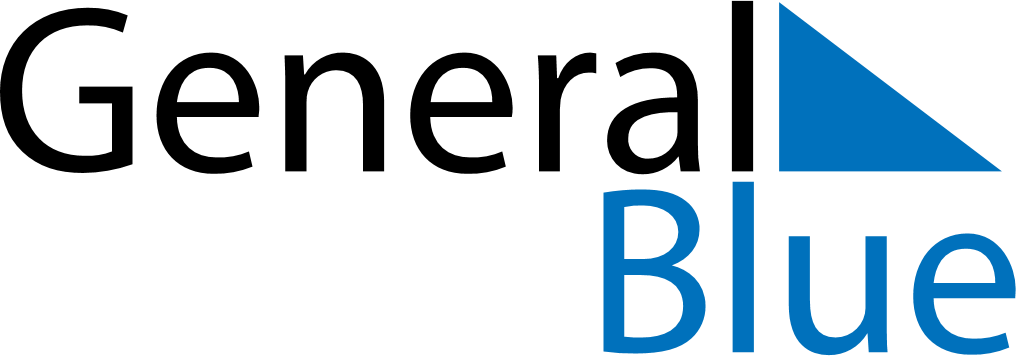 Weekly CalendarSeptember 20, 2020 - September 26, 2020Weekly CalendarSeptember 20, 2020 - September 26, 2020Weekly CalendarSeptember 20, 2020 - September 26, 2020Weekly CalendarSeptember 20, 2020 - September 26, 2020Weekly CalendarSeptember 20, 2020 - September 26, 2020Weekly CalendarSeptember 20, 2020 - September 26, 2020SundaySep 20MondaySep 21MondaySep 21TuesdaySep 22WednesdaySep 23ThursdaySep 24FridaySep 25SaturdaySep 266 AM7 AM8 AM9 AM10 AM11 AM12 PM1 PM2 PM3 PM4 PM5 PM6 PM